Circolare e data, vedasi segnaturaAi genitori delle alunne e degli alunni								I.C. Oderzo                                         p.c.         Ai Docenti      Al Personale ATA              I.C. Oderzo              Loro Sedi  OGGETTO:  SCIOPERO DEL COMPARTO E AREA ISTRUZIONI E RICERCA – SEZIONE SCUOLA PER L’ INTERA   GIORNATA DEL 7 DICEMBRE 2023 PROCLAMATO DA: COBAS SCUOLA SARDEGNA.In riferimento allo sciopero indetto dal sindacato indicato in oggetto, ai sensi dell’Accordo Aran sulle norme di garanzia dei servizi pubblici essenziali e sulle procedure di raffreddamento e conciliazione in caso di sciopero firmato il 2 dicembre 2020, si comunica quanto segue:A) DATA, DURATA DELLO SCIOPERO E PERSONALE INTERESSATOLo sciopero si svolgerà nella giornata  del 7 Dicembre 2023 e interesserà tutto il personale in servizio, a qualunque titolo, presso le istituzioni scolastiche.B) MOTIVAZIONIContro il dimensionamento scolastico e la norma sull'aumento del numero minimo di alunne/i (da 900 a 1000), per mantenere l'autonomia degli istituti scolastici e il continuo smantellamento degli stessi istituti, con un futuro distruttivo dimensionamento scolastico che non tiene in alcun conto le specificità dei territori, prevede la creazione di Istituti "monstre" ingestibili e la perdita di migliaia di posti di lavoro; per la modifica della Legge Fornero e della Legge Dini che allungano a dismisura la vita lavorativa e prevedono pensioni miserabili per le prossime generazioni; contro il disegno di Legge di bilancio del Governo che peggiorerebbe le attuali e future pensioni intaccando anche i diritti acquisiti; contro l'autonomia differenziata, contro lo sperpero dei denari del PNRR e per l'abolizione dell'INVALSI; per l'immissione in ruolo di tutti i precari che hanno tre anni di servizio, con la modifica delle norme sul reclutamento e contro l'ultimo CCNL scuola; contro qualsiasi guerra e per la riconversione delle fabbriche  di armi e la fine del loro commercio con investimenti di tali risorse nelle urgenti necessità sociali.C) RAPPRESENTATIVITÀ A LIVELLO NAZIONALELa rappresentatività a livello nazionale delle organizzazioni sindacali in oggetto, come certificato dall’ARAN per il triennio 2019-2021 è la seguente:Fonte ARAN 4 https://www.aranagenzia.it/rappresentativita-sindacale-loader/rappresentativita/triennio-2019-2021-provvisorio.htmlD) VOTI OTTENUTI NELL’ULTIMA ELEZIONE RSUNell’ultima elezione della RSU d’Istituto le organizzazioni sindacali in oggetto non hanno presentato liste e conseguentemente non hanno ottenuto voti.E) PERCENTUALI DI ADESIONE REGISTRATE AI PRECEDENTI SCIOPERII precedenti scioperi indetti dalla organizzazione sindacale in oggetto nel corso del corrente anno scolastico e di quello precedente hanno ottenuto le seguenti percentuali di adesione tra il personale dell’Istituto tenuto al servizio:F) PRESTAZIONI INDISPENSABILI DA GARANTIREAi sensi dell’art. 2, comma 2, del richiamato Accordo Aran, in relazione all’azione di sciopero indicata in oggetto, presso l’Istituto non sono state individuate prestazioni indispensabili di cui occorra garantire la continuità.Sulla base delle suddette informazioni, si comunica alle famiglie di controllare ed accertarsi del normale svolgimento delle lezioni.    IL DIRIGENTE SCOLASTICODott.ssa Francesca MENEGHEL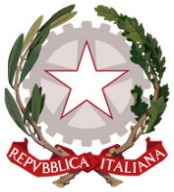 ISTITUTO COMPRENSIVO STATALE DI ODERZO (TV)SCUOLE INFANZIA - SCUOLE PRIMARIE - SCUOLA SECONDARIA 1° GRADO Piazzale Europa 21 – 31046 ODERZO (TV)-  0422/815655   0422/814578E-mail TVIC88400X@Istruzione.it – Posta Certificata: TVIC88400X@pec.istruzione.itC.F. 94141320260 - Cod. Min.:TVIC88400X – SITO: www.icoderzo.edu.itAzione proclamata da% Rappresentatività a livello nazionale (1)% voti  nella scuola per le  elezioni RSUTipo di scioperoDurata dello sciopero COBAS SCUOLA SARDEGNA0,15 /Nazionale scuolaIntera giornataA.S.DATATIPO DI SCIOPEROSOLOCON ALTRE SIGLE SINDACALI CON ALTRE SIGLE SINDACALI % ADESIONE NAZIONALE (2)2022-202302/12/2022Intera giornata generale-xx1,062022-202305/05/2023Intera giornata-xx0,94Firmato digitalmente da Francesca MENEGHEL
C=IT
O=Istituto Comprensivo Statale di Oderzo 94141320260